REGISTRATIONHL Brenda PedersenPO box 710Winlock, WA 98596916-201-4445Wed March 13: 2 pm - 5 pm & 7 pm - 8:30 pmThurs March 14: 8 am - 9 am & 12:30 pm - 1:30 pmFri March 15: 8 am - 9 am & 12:30 pm -1:30 pmSat March 16: 8 am - 9 amCREDENTIALSSandra K Henry152 NE Zodiac LaneBremerton, WA 97311-7929PRACTICESWednesday, March 13,20246:00 pm  Necrology – Royal Matrons and Royal Patrons7:00 pm  Memorial – All Grand Floor Officers8:00 pm  Opening and Closing – All Grand Officers, Royal                                         Matrons and Royal Patrons8:30 pm   Crowning:  GRM, GRP, Conductresses,                                       Standard Bearer, Crown Bearer,                                      Sword Bearer, Page9:00 pm  Page Drill:  Grand Page, PagesFrom the Grand Lecturer:Assistant Grand Lecturers, please be available to assist with all practicesMEALS AND SPECIAL ACTIVITIESMeal Coordinator:  HL Ginny Docker, PGRM  253-332-5508Wednesday, March 13 Dinner 5:30 pm      HL Bonita Hutchins, PGRM  360-876-6876Thursday, March 14th – Lunch  12:00 noon	Honoring PGRMs and PGRPs    HL Ginny Docker, PGRM   253-332-5508Thursday, March 14th – Dinner @ 5:30 pm     HL Diana Moulden, PGRM  253-221-5410Thursday, after evening session – Dignitary ReceptionFriday, March 15th – Lunch 12:00 pm noon    Honoring Visiting GRMs, GRPs, and Grand Reps to WA     HL Michelle Wheeler, RM  425-530-3686Friday, March 15th –Grand Banquet     GRM Susan and GRP Richard Bromeling, Idaho            208-590-0593       208-590-0594Saturday, March 16th – 12:30 pm New Officers’ Lunch      HL Dorothy Kippie, PSRM and SK Bill Lowery, PGRP253-852-4683  253-709-4603(C)Saturday, March 16th  - 5:30 pm – Dinner      HL Lorie Kellison, PGRM    425-787-6980     Hotel ReservationsReservations are to be made directly with the LaQuinta Inn and Suites, 1425 E 27th Street, Tacoma, WA   Phone: 253-383-0146, Option 5.  **Be sure to mention the Grand Court of Washington Order of Amaranth for the special room rate.**GENERAL INFORMATIONYour 2024 Dues Card must be presented to the Registration and Credentials Committees as well as upon entering the Grand Courtroom during Session, except on Thursday evening and at Installation on Saturday evening.Royal Matrons & Royal Patrons: Royal Matrons please bring your crowns; Royal Patrons please bring your swords. If the Royal Matron and/or Royal Patron of your Court is unable to attend Grand Court for the Necrology on Friday, please be sure your Associate Matron and/or Associate Patron or a Past Royal Matron and/or Past Royal Patron is asked to represent the Court during the Necrology ceremony. The representing Royal Matron shall wear a crown during the Necrology ceremony. Grand Floor Officers:  Honored Ladies, please wear your official Grand Officer Dress and gloves. White dresses are to be worn for Necrology and Memorial on Friday. Sir Knights, please wear your dark suits or black tuxedos and vest. Committee Chairs: Send a full copy of your report to HL Priscilla Schwab, DSRM, Addresses and Distributions Chair, priscannon@hoymail.com and the Grand Secretary at wagrdsecoofa@hotmail.com no later than February 15, 2024. All reports must be on the Grand Secretary’s desk prior to the opening of Grand Court on Thursday.  If your report does not include Grand Court money, please keep your verbal report 2-3 minutes in length.  To expedite the proceedings, have a copy of your report in your possession at all times. Subordinate Court Secretaries:  Please send the names of your deceased members to the Grand Secretary.  After March 1, 2024, additional names may be added by contacting the Grand Secretary at wagrdsecoofa@gmail.com or at 206-335-3295.Special InvitationGRM Joy and GRP Blair invite all Grand Royal Matrons, Grand Royal Patrons, Supreme Officers, Past Supreme Royal Matrons, Past Supreme Royal Patrons and Grand Representatives to Washington to share the Throne. THE GRAND COURT OF WASHINGTONORDER OF THE AMARANTH EXTENDS FRATERNAL GREETINGS AND CORDIALLY INVITES YOU TO ATTENDThe One Hundredth and Twelfth Session of THE GRAND COURT OF WASHINGTON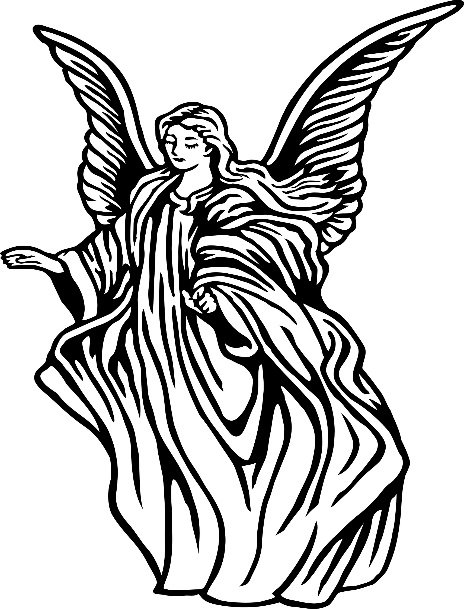 ON THE WINGS OF LOVE March 14th, 15th, and 16th, 2024HL Joy Peters, Grand Royal Matron SK Blair Thisted, Grand Royal PatronGrand SecretaryHL Linda Millo, DSRM704 41st PlaceAnacortes, Washington 98221206 335-4295wagrdsecretaryoofa@hotmail.com	Arrangements Committee ChairmanHL Cathy Smith, PGRM3904 Pine StreetLongview, WA 98632360-560-7717Essemae64@gmail.comThursday, March 14, 2024 - Formal Opening8:30am		Musical Prelude9:00 am		Entrance of Grand Marshal		Entrance of Host and Hostess		Entrance of Holy Bible and WreathEntrance of Grand Royal Matron.       Grand Royal Patron and Grand OfficersEntrance of Supreme Associate Conductress and EscortTributes to FlagsWelcome by Hostess and HostCredentials ReportRitualistic OpeningRoll Call of OfficersEscort		WelcomeCommunicationsFilling of VacanciesReportsRecessNoon		Lunch1:30 pm		Musical Prelude2:00 pm		Entrance of Grand Marshal		Entrance of Host and HostessEntrance of Grand Royal Matron and Grand Royal PatronEntrance of Supreme Associate Conductress and Escort		Welcome by Host and Hostess		Reading and Approval of MinutesReports ContinueRecessMasonic Family Night7:00 pm		Musical Prelude		Escort of Distinguished Guests7:30 pm		Entrance of Grand Marshal		Entrance of Host and HostessEntrance of Grand Royal Matron and Grand Royal PatronEntrance of Supreme Associate Conductress and EscortMatron and Supreme Associate PatronWelcome by Host and HostessResponses, Addresses, PresentationsReception in Honor of Our Distinguished Guests Follows Friday, March 15, 20248:30 am		Musical Prelude9:00 am		Entrance of Grand Marshal		Entrance of Hostess and HostEntrance of Grand Royal Matron and Grand Royal PatronEntrance of Supreme Associate Conductress and Escort                     Reading and Approving of Minutes		Reports Continue10:00 am		Election of Grand OfficersNoon		Recess		Luncheon1:00 pm		Musical Prelude1:30 pm		Entrance of Grand Marshal		Entrance of Hostess and HostEntrance of Grand Royal Matron and Grand Royal PatronEntrance of Supreme Associate Conductress and Escort                      Reading and Approving of Minutes		Reports Continue		Business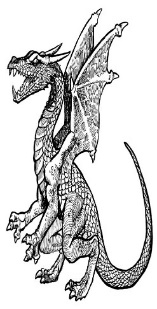 		Necrology		Memorial		RecessGRAND COURT BANQUET5:00 pm		Social Hour6:00 pm		DinnerSaturday, March 16, 2024NOTE:  Hawaiian Attire may be worn, if you choose:  dresses must be floor length; men may wear a Hawaiian shirt with their dark suit or tuxedo.8:30 am		Musical PreludeEntrance of Grand Marshal		Entrance of Hostess and HostEntrance of Grand Royal Matron and Grand Royal PatronEntrance of Supreme Associate Conductress and Escort                     Reading and Approving of Minutes		Reports Continue		New Business		Recess12:30 pm   Luncheon Honoring Our New Grand OfficersAn afternoon session will be held only if needed to complete business:1:30 pm		Musical Prelude2:00 pm		Entrance of Grand Marshal		Entrance of Hostess and HostEntrance of Grand Royal Matron and Grand Royal Patron                     Reading and Approving of Minutes		Reports Continue		New Business		RecessPractice for Installation will begin one hour after the New Officers’ Luncheon or at the end of the afternoon session as determined by the GRM.Installation of 2024-2025 Grand Officers6:30 pm		Musical Prelude7:00 pm		Entrance of Grand Marshal		Entrance of Hostess and HostEntrance of Grand Royal Matron and Grand Royal PatronEntrance of Supreme Associate Conductress and Escort		Final Reports		Presentations		Final Remarks of GRP		Final Remarks of GRM		Uncrowning		Retiring of 2023-2024 Grand Officers		Intermission		Entrance of Installing Officers		Entrance of 2024-2025 Grand Officers		Installation of Grand Officers		CoronationPresentations and RemarksClosing of Grand Court 2024 SessionWorship ServiceSunday, March 17, 2024 at 9:00 amJoin our newly installed leaders, GRM Andrea and GRP Brian, as we worship together and thank God for our many blessings.